	STATE OF UTAHDEPARTMENT OF ENVIRONMENTAL QUALITY	DIVISION OF WATER QUALITY	WATER QUALITY BOARD	P.O. BOX 144870	SALT LAKE CITY, UTAH  84114-4870Ground Water Discharge and Construction Permit	Permit No. UGW170004  In compliance with the provisions of the Utah Water Quality Act, Title 19, Chapter 5, Utah Code Annotated 1953, as amended, the Act,Jade DaltonDalton Finisher Farm    2.6 miles south of CirclevilleGarfield County, UtahHereafter after referred to as Permittee, is granted a Ground Water Discharge and Construction Permit for the operation of a 3.7 million gallon containment basin at a Concentrated Animal Feeding Operation (CAFO).  The containment basin is located on a tract of land encompassed in Sections 11 & 12, Township 31 South, Range 4 West, Salt Lake Base and Meridian, Garfield County, Utah.    This permit is based on representation made by the Permittee and other information contained in the administrative record.  It is the responsibility of the Permittee to read and understand all provisions of this permit.The facility shall be maintained and operated in accordance with conditions set forth in the permit and the Utah Administrative Rules for Ground Water Quality Protection (R317-6).This permit shall become effective on April 1, 2018This permit and authorization to operate shall expire at midnight March 31, 2023.Signed this 20th day of March, 2018.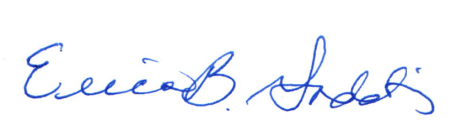 _______________________________Erica Brown Gaddis, PhDDirector DWQ-2018-000650TABLE OF CONTENTSTABLE OF CONTENTS	iiPART I	CONSTRUCTION PERMIT ISSUANCE	1A.	Authorized Construction	1B.	Design and Construction	1PART II	SPECIFIC CONDITIONS	2A.	Ground Water Classification	2B.	Background Ground Water Quality	2C.	Ground Water Protection Levels	2D.	Best Available Technology (BAT) Standard	2E.   	 Best Management Practices	3F. 	Compliance Monitoring Requirements	4G.	Non-Compliance Status	5H.	Reporting Requirements	7I.	Compliance Schedule	8PART III	MONITORING, RECORDING AND REPORTING REQUIREMENTS	9A.	Representative Sampling	9B.	Analytical Procedures	9C.	Penalties for Tampering	9D.	Reporting of Monitoring Results	9E.	Compliance Schedules	9F.	Additional Monitoring by the Permittee	9G.	Records Contents	9H.	Retention of Records	9I.	Twenty-four Hour Notice of Noncompliance Reporting	10J.	Other Noncompliance Reporting	10K.	Inspection and Entry	10PART IV	COMPLIANCE RESPONSIBILITIES	11A.	Duty to Comply	11B.	Penalties for Violations of Permit Conditions	11C.	Need to Halt or Reduce Activity not a Defense	11D.	Duty to Mitigate	11E.	Proper Operation and Maintenance	11PART V	GENERAL REQUIREMENTS	12A.	Planned Changes	12B.	Anticipated Noncompliance	12C.	Permit Actions	12D.	Duty to Reapply	12E.	Duty to Provide Information	12F.	Other Information	12G.	Signatory Requirements	12H.	Penalties for Falsification of Reports	13I.	Availability of Reports	13J.	Property Rights	14K.	Severability	14L.	Transfers	14M.	State Laws	14N.	Reopener Provision	14Applicable Documents for this permit include but are not limited to:  	Water Quality Sampling, Handling, and Analysis Plan    v. October 2016PART I	CONSTRUCTION PERMIT ISSUANCE Authorized Construction   As part of this ground water discharge permit, a construction permit is hereby issued to Dalton Finisher Farm as summarized below and detailed in Appendix A.  Construction for this project will consist of four barns piped to a single 3.7 million gallon basin.B.	Design and ConstructionUnder authority of the Utah Water Quality Act, Section 19-5-108(1) Utah Code Ann. 1953, as amended and Utah Administrative Code R317-1, the authorized facilities will be constructed in accordance with the engineering design plans and specifications attached as Appendix A.Construction of the farm site containment basin- The containment basin will be adjacent to the swine barn facilities will have an operating volume of 3.7 million gallons.   Approved construction elements include:Construction of 4 finisher barns that could contain a total of 8800 pigs sized from approximately 15 to 270 lbs.Construction of a 3.7 million gallon wastewater treatment containment basin at the farm site.The Containment basin will be lined with a Flexible Membrane Liner (FML)(60 mil High-Density Polyethylene HDPE).All construction will be completed and tested in accordance with industry standard Construction Quality Assurance and Quality Control (CQA/QC) standards.  BAT Performance Monitoring	 - Best available technology monitoring will include minimum vertical freeboard.  Minimum Vertical Freeboard – a minimum of 2 feet of vertical freeboard shall be maintained to ensure total containment. Spill Containment	 - The permittee shall design, maintain and construct all pipelines and pumping facilities with a spill containment system that shall:Prevent any spills or leakage from any contact with the ground surface or ground water.Any spill that does come into contact with the ground water that causes pollution or has the potential to cause pollution to waters of the state shall be reported in accordance with Part III.I.DWQ must approve the location of the monitoring wells to be installed near the containment basins.  PART II	SPECIFIC CONDITIONSA.	Ground Water Classification	Ground water at the CAFO site is initially classified as Class I Pristine Ground Water. This determination may be changed when subsequent compliance monitoring determines the ground water quality at the containment basin site.    B.	Background Ground Water Quality	Based on regional groundwater quality conditions observed in the Upper Sevier portion of Utah from the United States Geological Survey Groundwater Conditions in Utah for Spring 2016, total dissolved solids (TDS) concentrations in the general area range from 187 to 281 milligrams per liter (mg/l) and no parameters are above Utah Ground Water Quality Standards.  Table 1:  Range of Background Ground Water Quality    of shallow aquifer in the Sevier Desert south of Delta, UTC.	Ground Water Protection Levels	Table 2 provides interim ground water protection levels for containment basin compliance monitoring wells.  After completion of the accelerated background monitoring program in accordance with Part II.F.I of this permit, ground water protection levels will be established for the site utilizing the provisions outlined in UAC R317-6-4 for the parameters listed in Table 2.  The interim protection levels of Table 2 will be modified if necessary. No degradation of ground water greater than existing levels found in monitoring well(s) upgradient of the containment basin will be allowed. Table 2:  Interim Ground Water Protection LevelsEquals Ground Water Quality StandardEquals 0.25 x Ground Water Quality Standard.EPA Secondary Drinking Water Standard is 250 mg/lD.	Best Available Technology (BAT) Standard	 The administration of this permit is founded on the use of Best Available Technology (BAT), in accordance with the requirements of UAC R317-6-1.3.  The construction permit (PART I) issued with this discharge permit describes construction standards for the wastewater treatment containment basins.  Compliance with the requirements for use of BAT will be demonstrated by construction, operation and maintenance of the containment basin according to the construction permit. Achievement of these performance standards will be demonstrated by:Only swine wastes may be disposed of in the containment basin.No ground water degradation beyond permit limits established in Table 2 as measured by compliance monitoring wells.Permitted Facilities. The facilities and equipment authorized under this permit are listed in Table 3.	                  TABLE 3:   Permitted Facility and Components			a   = pending completion of drilling and constructionCompliance Monitoring Wells - The Permittee will monitor one upgradient and one downgradient compliance monitoring wells at the containment basin.  Information on these wells is provided in Table 3. Protection of Monitoring Wells - All compliance monitoring wells must be protected from damage due to surface vehicular traffic or contamination due to surface spills, and shall be maintained in full operational condition for the life of this permit.  Any compliance monitoring well that becomes damaged beyond repair or is rendered unusable for any reason will be replaced by the Permittee within 90 days or as directed by the Director.E.   	Best Management PracticesThe Permittee shall operate the facility such that the ground water quality standards (UAC R317-6-2) and ground water protection levels in Table 2 that were developed for this permit are not exceeded in the unconfined aquifer underlying the site, or other aquifers that may be impacted by facility operations.  Utah ground water regulations also contain standards for contaminants such as metals, pesticides and volatile organic compounds.  Accordingly, the Permittee must not discharge these or any other contaminants that could impair beneficial uses of the ground water. Permittee shall ensure proper handling of plant wastewater, prompt cleanup of any releases, and an ongoing operation, inspection, and maintenance program for ancillary facilities associated with this permit.Land application of containment basin wastes shall be managed in accordance with a Comprehensive Nutrient Management Plan (CNMP) developed by a certified nutrient management planner.F. 	Compliance Monitoring Requirements1.	General Provisions a)	Future Modification of the Monitoring Program - If at any time the Director determines the monitoring program to be inadequate, Permittee shall submit within 30 days of receipt of written notice from the Director a modified monitoring plan that addresses the inadequacies noted by the Director.b)	Compliance Monitoring Period	 - Monitoring shall continue upon issuance of this permit and throughout the term of this permit.  For facilities that are constructed during the term of this permit, monitoring shall commence upon initiation of operation of the new facility.c)	Laboratory Approval	 - All water quality analyses shall be performed by a laboratory certified by the State of Utah to perform such analysis.d)	Water Level Measurement - In association with each well sampling event, water level measurements shall be made in each monitoring well prior to removal of any water from the well casing.  These measurements will be made from a surveyed permanent single reference point clearly marked on the top of the well or surface casing.  Measurements will be made to the nearest 0.01 foot.e)	Sampling Protocol - Water quality samples will be collected, handled and analyzed in conformance with the current approved version of the Sampling and Analysis Plan.  The results of ground water monitoring shall be reported in accordance with the schedule in Part II Section H.f)	Ground Water Analyses - The following analysis shall be performed on all water samples collected from each monitoring well:i)	Field Measurements: pH, specific conductance, temperatureii)	Laboratory Analysis:  •	Ammonia as nitrogen, chloride, nitrate + nitrite as nitrogen  •	Total Dissolved Solids    (TDS)g)	Wastewater Analyses - The containment basin waste water shall be sampled annually prior to land application activity.  The following analyses shall be performed on a representative wastewater sample from each containment basin:i)	Field Measurements: pH, specific conductance, temperatureii)	Laboratory Analysis:  •	Total Kjeldahl Nitrogen (TKN), ammonia (NH3-N), nitrate+nitrite (Total) sulfate, chloride, Total Dissolved Solids (TDS), sodium, potassium, calcium, magnesium,  bicarbonate, phosphorus (Total as P).  h)	Monitoring Frequency - After installation, any new compliance monitoring well that may be required by the Division of Water Quality will be sampled quarterly until a minimum of eight (8) events have been completed to establish baseline ground water quality. Sampling events will then change to a semi-annual compliance monitoring frequency. Sample collection, handling, and analysis shall be conducted in accordance with the most recently revised and approved version of Water Quality Sampling, Handling, and Analysis Plan.  Analyses for nitrogen species shall be conducted at the same laboratory.  Results of the containment basin wastewater performance monitoring accompanied by any supporting raw data shall be submitted to the Division of Water Quality with the next Ground Water Quality Monitoring Report. Certified Laboratory - All laboratory analyses shall be performed by a laboratory certified by the State of Utah in accordance with UAC R317-6-6.3.L.2.	Damage to Monitoring Wells		 If a monitoring well is damaged, is otherwise rendered inadequate for its intended purpose, or if a previous hydraulic gradient between two monitor wells is reversed, the Director shall be notified in writing within five days of the Permittee becoming aware of the condition.3.     	BAT Performance Monitoring Program	Permittee shall conduct a containment basin inspection and maintenance program. Documentation of compliance with this program shall be maintained on site for review by representatives of the Division.  G.	Non-Compliance Status	1.	Probable Out-of-Compliance Status	 - The permittee shall evaluate results of each ground water sampling event to determine any exceedence of the Ground Water Protection Levels found in Table 2 above. Upon determination that a Ground Water Protection Level has been exceeded in the ground water, the permittee shall:a.	Immediately re-sample the monitoring well found to be in probable out-of-compliance status for laboratory analysis of the exceeded protection level parameter(s). Submit the analytical results thereof, and notify the Director of the probable out-of-compliance status within 30 days of the initial detection.b.	Upon exceedence of any one parameter listed in Table 2 for two consecutive sampling events, immediately implement an accelerated schedule of monthly sampling analysis, consistent with the requirements of this permit. This monthly sampling will continue for at least two months or until the compliance status can be determined by the Director.  Reports of the results of this sampling will be submitted to the Director as soon as they are available, but not later than 30 days from each date of sampling.2.	Out-of-Compliance Status Based on Confirmed Exceedance of Permit Ground Water Protection Levels	 a.	Out of Compliance Status shall be defined as follows:For parameters that have been defined as detectable in the background and for which protection levels have been established, out-of-compliance shall be defined as two consecutive samples exceeding the protection level and the mean background concentration by two standard deviations.b.	Notification and Accelerated Monitoring - upon determination by the permittee or the Director, in accordance with UAC R317-6-6.17, that an out-of-compliance status exists, the permittee shall:i)	Verbally notify the Director of the out-of-compliance status or acknowledge Director that such a status exists within 24 hours of receipt of data, andii)	Provide written notice within 5 days of the determination, and iii)	Continue an accelerated schedule of monthly ground water monitoring for at least two months and continue monthly monitoring until the facility is brought into compliance as determined by the Director.c.	Source and Contamination Assessment Study Plan - within 30 days after the written notice to the Director required in Part II.G. 2.b.ii above, the permittee shall submit an assessment study plan and compliance schedule for:i)	Assessment of the source or cause of the contamination, and determination of steps necessary to correct the source.ii)	Assessment of the extent of the ground water contamination and any potential dispersion.iii)	Evaluation of potential remedial actions to restore and maintain ground water quality, and ensure that the ground water standards will not be exceeded at the compliance monitoring locations.	3.	Out-of-Compliance Status Based Upon Failure To Maintain Best Available Technology	 - In the event that BAT monitoring indicates a violation of any of the technology or performance management standards outlined in Part II .D and E of this permit, the permittee shall submit to the Director a notification and description of the violation in accordance with Part II.G of this permit.H.	Reporting Requirements	1.	Water Monitoring	 - monitoring required in Part II.F above shall be reported according to the schedule in Table 4 below, unless modified by the Director:	Table 4:  Compliance Monitoring Report Schedule2.	Ground Water Quality Sampling	 - reporting will include:Field Data Sheets - or copies thereof, including the field measurements and other pertinent field data, such as: sampling location name/number, date and time, names of sampling crew, type of sampling: pump or grab, volume of water purged before sampling.Water Level Measurements	 - water level measurements from ground water monitoring wells will be reported as measured depth to ground water from the surveyed casing measuring point, and ground water elevations as converted by casing measuring point elevations.Laboratory Analytical Results - including date sampled, date received; and the results of analysis for each parameter, including: value or concentration, units of measurement, reporting limit (minimum detection limit for the examination), analytical method, and the date of the analysis.3.		Electronic Filing Requirements	 - The permittee will submit the required ground water monitoring data in the electronic format specified by the Director. The data may be submitted by electronic transfer, e-mail, PDF, compact disc, or other approved transmittal mechanism.  In addition, a submittal of the hard copy data may be made if the Permittee prefers.4.		Monitoring Well As-Built Report	 - For each new well constructed the permittee shall submit diagrams and descriptions of the final completion of the monitoring wells.  The report will be submitted in the next Groundwater sampling report after the well is completed.  The report shall include:a.	Casing: depth, diameter, and type of material.b.	Screen: length, depth interval, diameter, material type, slot size.c.	Sand Pack: depth interval, material type and grain size.d.	Annular Seals: depth interval, material type.e.	Surface Casing and Cap: depth, diameter, material type, protection measures constructed.f.	Elevation and Location: ground surface elevation, elevation of water level measuring point, latitude and longitude in hours, minutes and seconds.g.	Well construction description, well completion description, results of well pump tests or slug tests.Compliance Schedule1.	Permit Compliance Schedule Item #1  Comprehensive Nutrient Management Plan or Nutrient Management Plan" (CNMP/NMP): means a plan to properly store, handle, and spread manure and other agriculture byproducts to protect the environment and provide nutrients for the production of crops (plants).  The permittee shall obtain a certified plan (CNMP/NMP) and submit a copy to DWQ for review prior to discharge of containment basin manure to land application areas. 2.	Permit Compliance Schedule Item #2    The Permittee shall install ground water monitoring wells completed in the shallow aquifer at each containment basin. One up-gradient and one downgradient well will serve as one compliance mechanism for monitoring any containment basin discharge. The wells shall be sampled at least once prior to placing the containment basins into service.  DWQ will approve final location of monitoring wells prior to installation.  3.	Permit Compliance Schedule Item #3    Final Closure Plan	.  In the event that the permittee decides to discontinue its operations at the facility the permittee shall notify the Director of such a decision and submit a Final Closure Plan. The Final Closure Plan shall be submitted no later than 180 days prior to the closure of the facility.  The permittee shall resubmit Final Closure Plans within 60 days of receipt of written notice of deficiencies therein.  Any material changes made to this plan shall require final approval of the Director. PART III	MONITORING, RECORDING AND REPORTING REQUIREMENTS	A.	Representative Sampling	Samples taken in compliance with the monitoring requirements established under Part II shall be representative of the monitored activity.B.	Analytical Procedures	Water sample analysis must be conducted according to test procedures specified under UAC R317-6-6.3.L, unless other test procedures have been specified in this permit.C.	Penalties for Tampering	The Act provides that any person who falsifies, tampers with, or knowingly renders inaccurate, any monitoring device or method required to be maintained under this permit shall, upon conviction, be punished by a fine of not more than $10,000 per violation, or by imprisonment for not more than six months per violation, or by both.D.	Reporting of Monitoring Results	Monitoring results obtained during each reporting period specified in the permit, shall be submitted to the Director, Utah Division of Water Quality at the following address no later than the 15th day of the month following the completed reporting period:State of Division of Water QualityP.O. Box 144870Attention: Ground Water Protection SectionElectronic document submission:  http://deq.utah.gov/ProgramsServices/services/submissions/E.	Compliance Schedules	Reports of compliance or noncompliance with, or any progress reports on interim and final requirements contained in any Compliance Schedule of this permit shall be submitted no later than 14 days following each schedule date.F.	Additional Monitoring by the Permittee	If the permittee monitors any pollutant more frequently than required by this permit, using approved test procedures as specified in this permit, the results of this monitoring shall be included in the calculation and reporting of the data submitted.  Such increased frequency shall also be indicated.G.	Records Contents	Records of monitoring information shall include:1.	The date, exact place, and time of sampling or measurements:2.	The individual(s) who performed the sampling or measurements;3.	The date(s) and time(s) analyses were performed;4.	The individual(s) who performed the analyses;5.	The analytical techniques or methods used; and,6.	The results of such analyses.H.	Retention of Records	The permittee shall retain records of all monitoring information, including all calibration and maintenance records and copies of all reports required by this permit, and records of all data used to complete the application for this permit, for a period of at least three years from the date of the sample, measurement, report or application.  This period may be extended by request of the Director at any time.I.	Twenty-four Hour Notice of Noncompliance Reporting	1.	The permittee shall verbally report any noncompliance which may endanger public health or the environment as soon as possible, but no later than 24 hours from the time the permittee first became aware of the circumstances.  The report shall be made to the Utah Department of Environmental Quality 24 hour number, (801) 536-4123, or to the Division of Water Quality, Ground Water Protection Section at (801) 536-4300, during normal business hours (Monday through Friday 8:00 am - 5:00 pm Mountain Time).2.	A written submission shall also be provided to the Director within five days of the time that the permittee becomes aware of the circumstances.  The written submission shall contain:a.	A description of the noncompliance and its cause;b.	The period of noncompliance, including exact dates and times;c.	The estimated time noncompliance is expected to continue if it has not been corrected; and,d.	Steps taken or planned to reduce, eliminate, and prevent reoccurrence of the noncompliance.3.	Reports shall be submitted to the addresses in Part III.D, Reporting of Monitoring Results.J.	Other Noncompliance Reporting	Instances of noncompliance not required to be reported within 24 hours, shall be reported at the time that monitoring reports for Part II.H are submitted.K.	Inspection and Entry	The permittee shall allow the Director, or an authorized representative, upon the presentation of credentials and other documents as may be required by law, to:1.	Enter upon the permittee's premises where a regulated facility or activity is located or conducted, or where records must be kept under the conditions of the permit;2.	Have access to and copy, at reasonable times, any records that must be kept under the conditions of this permit;3.	Inspect at reasonable times any facilities, equipment (including monitoring and control equipment), practices, or operations regulated or required under this permit; and,4.	Sample or monitor at reasonable times, for the purpose of assuring permit compliance or as otherwise authorized by the Act, any substances or parameters at any location.	    PART IV	COMPLIANCE RESPONSIBILITIES	A.	Duty to Comply	The permittee must comply with all conditions of this permit.  Any permit noncompliance constitutes a violation of the Act and is grounds for enforcement action; for permit termination, revocation and reissuance, or modification; or for denial of a permit renewal application.  The permittee shall give advance notice to the Director of any planned changes in the permitted facility or activity which may result in noncompliance with permit requirements.B.	Penalties for Violations of Permit Conditions	The Act provides that any person who violates a permit condition implementing provisions of the Act is subject to a civil penalty not to exceed $10,000 per day of such violation.  Any person who willfully or negligently violates permit conditions is subject to a fine not exceeding $25,000 per day of violation.  Any person convicted under Section 19-5-115(2) of the Act a second time shall be punished by a fine not exceeding $50,000 per day.  Nothing in this permit shall be construed to relieve the permittee of the civil or criminal penalties for noncompliance.C.	Need to Halt or Reduce Activity not a Defense	It shall not be a defense for a permittee in an enforcement action that it would have been necessary to halt or reduce the permitted activity in order to maintain compliance with the conditions of this permit.D.	Duty to Mitigate	The permittee shall take all reasonable steps to minimize or prevent any discharge in violation of this permit which has a reasonable likelihood of adversely affecting human health or the environment.E.	Proper Operation and Maintenance	The permittee shall at all times properly operate and maintain all facilities and systems of treatment and control (and related appurtenances) which are installed or used by the permittee to achieve compliance with the conditions of this permit.  Proper operation and maintenance also includes adequate laboratory controls and quality assurance procedures.  This provision requires the operation of back-up or auxiliary facilities or similar systems which are installed by a permittee only when the operation is necessary to achieve compliance with the conditions of the permit.PART V	GENERAL REQUIREMENTS	A.	Planned Changes	The permittee shall give notice to the Director as soon as possible of any planned physical alterations or additions to the permitted facility.  Notice is required when the alteration or addition could significantly change the nature of the facility or increase the quantity of pollutants discharged.B.	Anticipated Noncompliance	The permittee shall give advance notice of any planned changes in the permitted facility or activity which may result in noncompliance with permit requirements.C.	Permit Actions	This permit may be modified, revoked and reissued, or terminated for cause.  The filing of a request by the permittee for a permit modification, revocation and reissuance, or termination, or a notification of planned changes or anticipated noncompliance, does not stay any permit condition.D.	Duty to Reapply	If the permittee wishes to continue an activity regulated by this permit after the expiration date of this permit, the permittee must apply for and obtain a permit renewal or extension.  The application should be submitted at least 180 days before the expiration date of this permit.E.	Duty to Provide Information	The permittee shall furnish to the Director, within a reasonable time, any information which the Director may request to determine whether cause exists for modifying, revoking and reissuing, or terminating this permit, or to determine compliance with this permit.  The permittee shall also furnish to the Director, upon request, copies of records required to be kept by this permit.F.	Other Information	When the permittee becomes aware that it failed to submit any relevant facts in a permit application, or submitted incorrect information in a permit application or any report to the Director, it shall promptly submit such facts or information.G.	Signatory Requirements	All applications, reports or information submitted to the Director shall be signed and certified.1.	All permit applications shall be signed as follows:a.	For a corporation:  by a responsible corporate officer;b.	For a partnership or sole proprietorship:  by a general partner or the proprietor, respectively.c.	For a municipality, State, Federal, or other public agency:  by either a principal executive officer or ranking elected official.2.	All reports required by the permit and other information requested by the Director shall be signed by a person described above or by a duly authorized representative of that person.  A person is a duly authorized representative only if:a.	The authorization is made in writing by a person described above and submitted to the Director, and,b.	The authorization specified either an individual or a position having responsibility for the overall operation of the regulated facility or activity, such as the position of plant manager, operator of a well or a well field, superintendent, position of equivalent responsibility, or an individual or position having overall responsibility for environmental matters for the company.  (A duly authorized representative may thus be either a named individual or any individual occupying a named position.)3.	Changes to Authorization.  If an authorization under Part V.G.2 is no longer accurate because a different individual or position has responsibility for the overall operation of the facility, a new authorization satisfying the requirements of Part V.G.2 must be submitted to the Director prior to or together with any reports, information, or applications to be signed by an authorized representative.4.	Certification.  Any person signing a document under this section shall make the following certification:"I certify under penalty of law that this document and all attachments were prepared under my direction or supervision in accordance with a system designed to assure that qualified personnel properly gather and evaluate the information submitted.  Based on my inquiry of the person or persons who manage the system, or those persons directly responsible for gathering the information, the information submitted is, to the best of my knowledge and belief, true, accurate, and complete.  I am aware that there are significant penalties for submitting false information, including the possibility of fine and imprisonment for knowing violations."H.	Penalties for Falsification of Reports	The Act provides that any person who knowingly makes any false statement, representation, or certification in any record or other document submitted or required to be maintained under this permit, including monitoring reports or reports of compliance or noncompliance shall, upon conviction be punished by a fine of not more than $10,000 per violation, or by imprisonment for not more than six months per violation, or by both.I.	Availability of Reports	Except for data determined to be confidential by the permittee, all reports prepared in accordance with the terms of this permit shall be available for public inspection at the offices of the Director.  As required by the Act, permit applications, permits, effluent data, and ground water quality data shall not be considered confidential.J.	Property Rights	The issuance of this permit does not convey any property rights of any sort, or any exclusive privileges, nor does it authorize any injury to private property or any invasion of personal rights, nor any infringement of federal, state or local laws or regulations.K.	Severability	The provisions of this permit are severable, and if any provision of this permit, or the application of any provision of this permit to any circumstance, is held invalid, the application of such provision to other circumstances, and the remainder of this permit, shall not be affected thereby.L.	Transfers	This permit may be automatically transferred to a new permittee if:1.	The current permittee notifies the Director at least 30 days in advance of the proposed transfer date;2.	The notice includes a written agreement between the existing and new permittee containing a specific date for transfer of permit responsibility, coverage, and liability between them; and,3.	The Director does not notify the existing permittee and the proposed new permittee of his or her intent to modify, or revoke and reissue the permit.  If this notice is not received, the transfer is effective on the date specified in the agreement mentioned in paragraph 2 above.M.	State Laws	Nothing in this permit shall be construed to preclude the institution of any legal action or relieve the permittee from any responsibilities, liabilities, penalties established pursuant to any applicable state law or regulation under authority preserved by Section 19-5-117 of the Act.						N.	Reopener Provision	This permit may be reopened and modified (following proper administrative procedures) to include the appropriate limitations and compliance schedule, if necessary, if one or more of the following events occurs:1.	If new ground water standards are adopted by the Board, the permit may be reopened and modified to extend the terms of the permit or to include pollutants covered by new standards.  The permittee may apply for a variance under the conditions outlined in R317-6-6.4.D.2.	If alternative compliance mechanisms are required.3.	If subsequent ground water monitoring data reveals the background water quality values in Part II Table 1 are not accurate.APPENDIX ACONSTRUCTION PERMITPLANS AND SPECIFICATIONSJade DaltonDalton Finisher Farm SitesDalton Hay Company, LLC.P.O. Box 189Circleville, UT 84723Dear Mr. Web:Subject:	Construction Permit for Dalton Finisher Farm SitesOn November 29, 2017, the Division of Water Quality (DWQ) received submission of the Utah Groundwater Discharge Permit Application for the Dalton Finisher Farm Sites.  This submission included the engineering plans and specifications for the Construction Permit.  This submission was prepared by GEM Engineering, Inc. and signed by Joel A. Myers, P.E.The review of the engineering plans and specifications indicated that a few minor comments or changes that would be required before the Construction Permit could be issued.  These were communicated by Woodrow Campbell to Joel Myers by phone on December 15, 2017.  In response Addendum # 1 was submitted by Mr. Myers on December 18, 2017.  This Addendum has been reviewed and found to answer all the minor comments and the submittal for the Construction Permit is now complete.The following is a summary of the proposed major construction projects:Construction of 4 Barns.  Each Barn will contain two buildings and each building will contain 1100 Hogs.  Therefore, each Barn will contain 2200 Hogs for a total of 8800 Hogs.Construction of a 3.7 million waste containment basin located in the center of the 4 Barns.The waste water in the basin will then be land applied to the fields that are part of Dalton Farm. The plans and specifications, as submitted, comply with the Utah Water Quality Rules, (R317, Utah Administrative Code).  A Construction Permit is hereby issued as constituted by this letter, subject to the following conditions:Any revisions or modifications to the approved plans and specifications must be submitted to DWQ for review and approval, before construction or implementation thereof.  Please submit any changes for review and approval directly to Woodrow Campbell, P.E., of the DWQ Ground Water Protection Section.A written operations and maintenance manual, containing a description of the functioning of the facilities, an outline of routine maintenance procedures, and all checklists and maintenance logs needed for proper operation of the system, must be submitted and approved before the final inspection and operation of the system.The approved facilities must not be placed in service unless DWQ has conducted a final inspection, reviewed and approved the As-Built Construction Certification Report, and provided written authorization to place the constructed facilities in service.Construction activities that disturb one acre or more are required to obtain coverage under the Utah Pollutant Discharge Elimination System (UPDES) Storm Water General Permit for Construction Activities. The permit requires the development of a storm water pollution prevention plan (SWPPP) to be implemented and updated from the commencement of any soil disturbing activities at the site until final stabilization of the project. For more information, or to obtain permit coverage on-line, please go to: http://www. waterquality. utah.gov/UPDES/stormwater. HtmThe plans and specifications for this project have been stamped and signed by a Professional Engineer currently licensed to practice in the state of Utah.  The construction design, inspection supervision, and written construction certification of all work associated with this Construction Permit must be performed by a Professional Engineer licensed to practice in the state of Utah.This Construction Permit will expire one year from the date of its issuance, as evidenced by the date of this letter, unless substantial progress is made in constructing the approved facilities or the plans and specifications have been resubmitted and the construction permit is reissued.  This permit does not relieve you, in any way, of your obligations to comply with other applicable local requirements. You may contact   Southwest Utah Public Health Department at (435-673-3528) or Paul Wright Southwest District Engineer at (435-986-2562) for further assistance regarding local matters.Because of the inherent hazard potential at lagoons and ponds, warning signs should be posted at these facilities to state the dangers of drowning and asphyxiation.  Please contact Mr. Campbell at the beginning of construction to allow periodic inspections to be scheduled. Upon completion of the project, a final inspection and approval of the As-Built Construction Certification Report is required before the approval to operate the completed facilities can be issued.  Please remain in contact with Mr. Campbell to schedule the final inspection.  The Construction Certification Report with final as-built drawings must include test results for the following construction quality assurance and quality control (CQA/QC) elements:Soil SubgradeProctor Curves,Soil Classification,Field Compaction Testing, andSubgrade Acceptance Certification.ConcreteConcrete Mix Verification,Concrete ASTM Testing Method, Frequency, and Results,Concrete Testing Pass/Fail Criteria, andCrack Inspection and Repair.Flexible Membrane LinerPanel Placement Log,Trial Seam Test Log,Seaming Record,Seam Test Record,Repair Log,As-Built Drawing,Manufactures Certification including QA/QC Testing of the Rolls, andProfessional Engineer Certification.If we can be of further assistance, please contact Mr. Woodrow Campbell at wwcampbell@utah.gov or (801) 536-4353.Sincerely,Erica Brown Gaddis, PhDDirectorAttachmentEBG/WWC/DJH:cc:	Southwest Utah Public Health Department (via email w/o attachment)Paul Wright Southwest District Engineer (via email w/o attachment)Joel Myers, Gem Engineering, Inc., (via email w/o attachment joel@gemengineeringinc.com) DWQ-2018-000301Parameter (mg/l)pH (units)6.5 – 8.5Total Dissolved Solids187 – 281Chloride9.5 – 26.4Nitrate as N1.0-2.62Sulfate8.5 – 16.7Potassium3.27 – 5.89Sodium14.5 – 17ParameterProtection Level (mg/l)pH (units) (a)6.5 - 8.5Total Dissolved Solids351Chloride(c)250Ammonia as N(b)7.5Nitrate + Nitrite as N(b)2.5FacilityDischarge Control TechnologyLatitudeLongitudeContainment basin Cell 160-mil HDPE linerN 38º 8’ 2.86”W 112º 15’ 58.84”Monitoring Wells-variable avariable aMonitoring PeriodReport Due DateJanuary through JuneAugust 1July thru DecemberFebruary 1